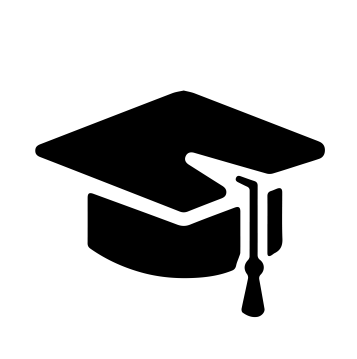 Всероссийский информационно – образовательный портал «Магистр»Веб – адрес сайта: https://magistr-r.ru/СМИ Серия ЭЛ № ФС 77 – 75609 от 19.04.2019г.(РОСКОМНАДЗОР, г. Москва)МОП СФО Сетевое издание «Магистр»ИНН 4205277233 ОГРН 1134205025349Председатель оргкомитета: Ирина Фёдоровна К.ТЛФ. 8-923-606-29-50Е -mail: metodmagistr@mail.ruИОР «Магистр»: Елена Владимировна В.Е -mail: magistr-centr@mail.ruГлавный редактор: Александр Сергеевич В.Е-mail: magistr-centr@magistr-r.ruИтоги профессионального тестирования работников образованияПриказ №001 от 25.01.2023г.«Здоровьесберегающие технологии в рамках реализации ФГОС ДО»«Учитель иностранного языка. Профессиональное тестирование»«Адаптация ребёнка к условиям детского сада»«Обучение детей дошкольного возраста»«Учитель музыки. Профессиональное тестирование»«Адаптация ребенка к условиям детского сада»«Логопедическая работа в ДОО»«Мастер-класс как форма повышения профессионального мастерства педагогов ДОУ»Уважаемые участники, если по каким – либо причинам вы не получили электронные свидетельства в установленный срок (4 дня с момента регистрации), просьба обратиться для выяснения обстоятельств по электронной почте: metodmagistr@mail.ru№Населенный пункт, область, город.УчастникРезультат (100 баллов)1МБДОУ №3 «Теремок», Иркутская область, Слюдянский район, город БайкальскГалаганова Мария Александровна100№Населенный пункт, область, город.УчастникРезультат (100 баллов)1МАОУ ОЦ «Горностай», г. НовосибирскАнтипова Екатерина Вячеславовна100№Населенный пункт, область, город.УчастникРезультат (100 баллов)1МКДОУ д/c 54, г. НовосибирскГрошевая Анна Анатольевна90№Населенный пункт, область, город.УчастникРезультат (100 баллов)1МКДОУ д/с № 196 «Подснежник», г. НовосибирскСотникова Ольга Владиславовна100№Населенный пункт, область, город.УчастникРезультат (100 баллов)1МБУ ДО ДДТ г. АзоваПархоменко Ирина Васильевна100№Населенный пункт, область, город.УчастникРезультат (100 баллов)1Филиал №1 «Метелица» МБДОУ детского сада №71 г. Пензы «Северное сияние»Хашиева Марина Александровна100№Населенный пункт, область, город.УчастникРезультат (100 баллов)1Муниципальное дошкольное образовательное учреждение детский сад №4 «Сказка» (ДОУ №4 «Сказка»), Мурманская область г.ЗаозерскГанзя Александра Борисовна90№Населенный пункт, область, город.УчастникРезультат (100 баллов)1МКУ СРЦН «Теплый дом», Кемеровская область, г.БеловоГерасимова Наталья Владимировна90